ВЫБОРЫ – 2019КАНДИДАТ НА  ПОСТ ЛИДЕРА ШКОЛЬНОГО САМОУПРАВЛЕНИЯ 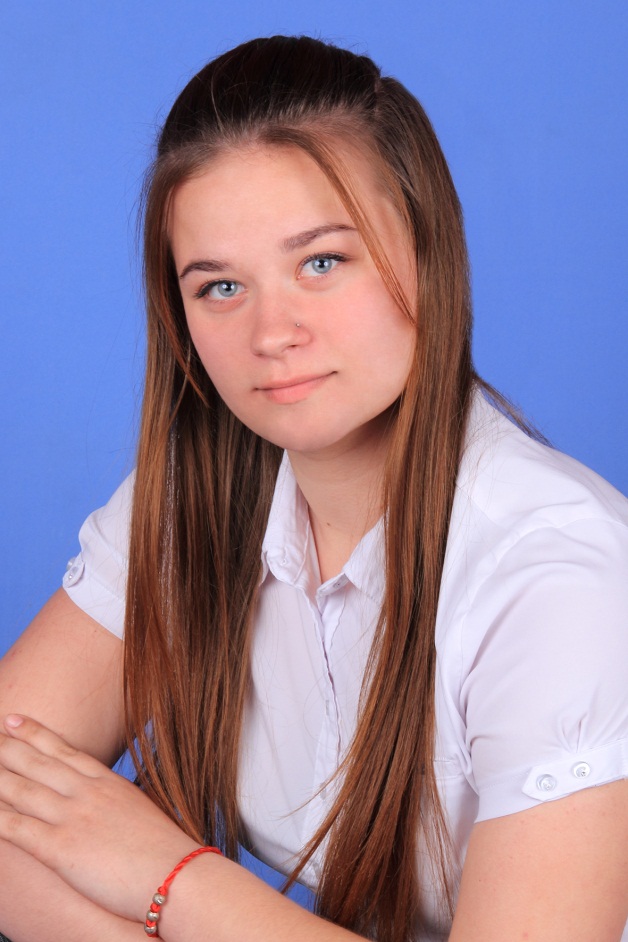 Кирющенкова Алинаученица 11 классаВЫБОРЫ – 2019КАНДИДАТ НА ПОСТ ЛИДЕРА ШКОЛЬНОГО САМОУПРАВЛЕНИЯ 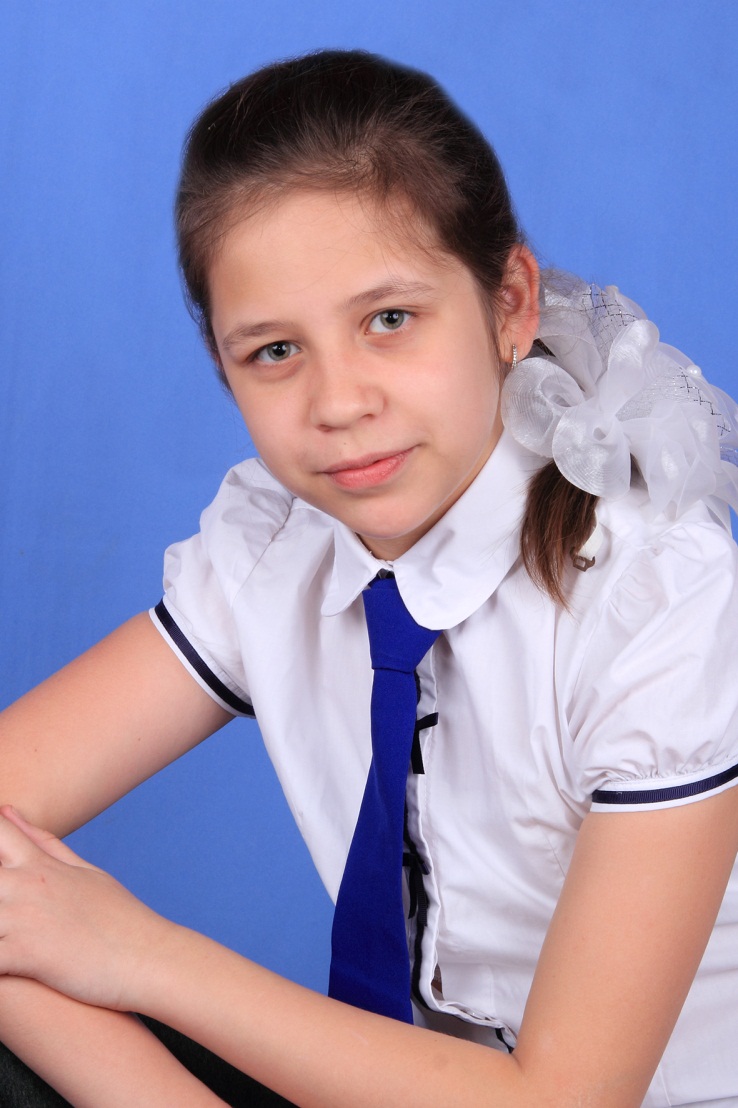 Ломова Аннаученица 9 классаВЫБОРЫ – 2019КАНДИДАТ НА  ПОСТ   ЛИДЕРАШКОЛЬНОГО САМОУПРАВЛЕНИЯ 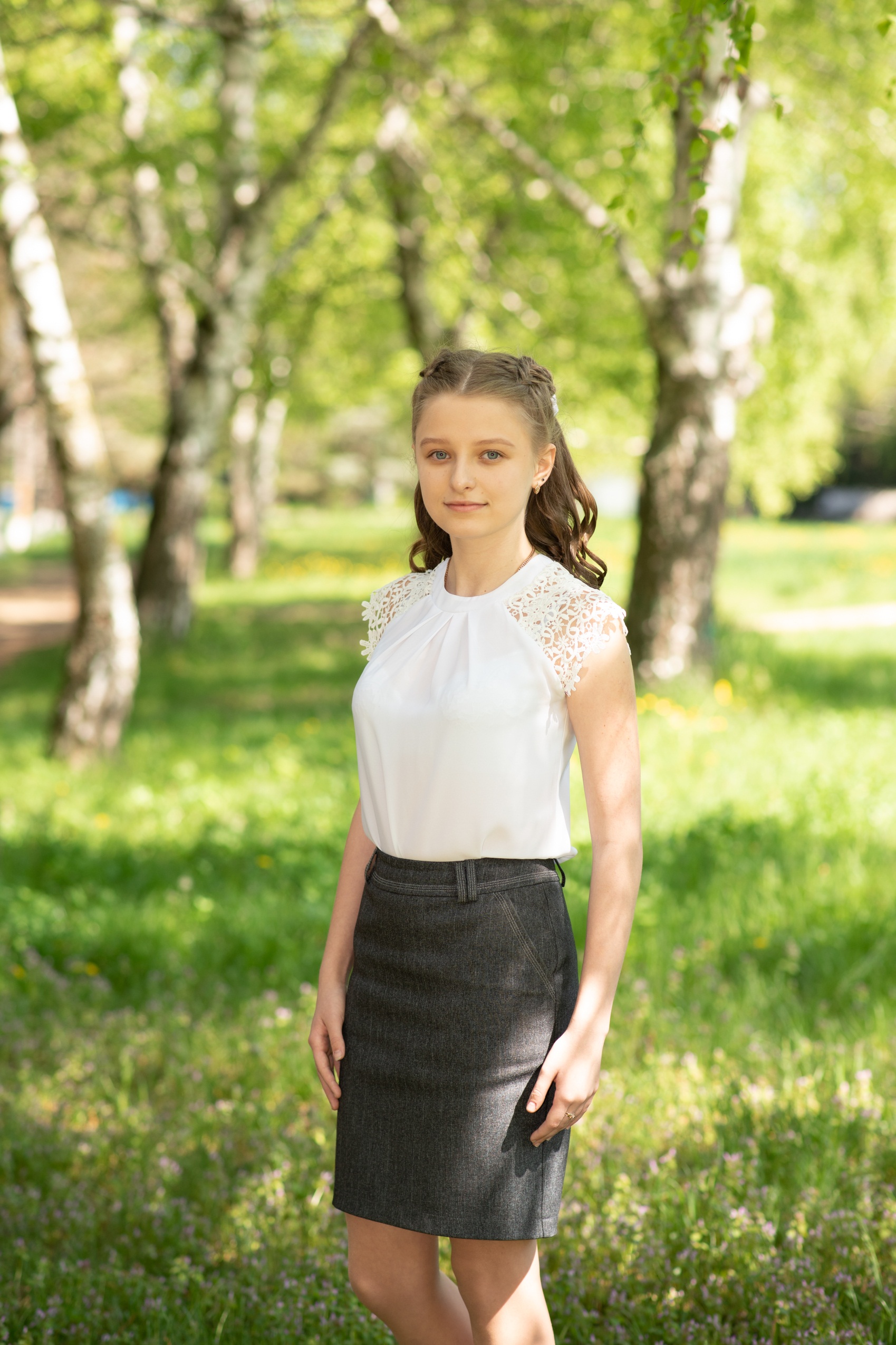 Ожигина Алисаученица 10 классаВЫБОРЫ – 2019КАНДИДАТ НА  ПОСТ  ЛИДЕРАШКОЛЬНОГО САМОУПРАВЛЕНИЯ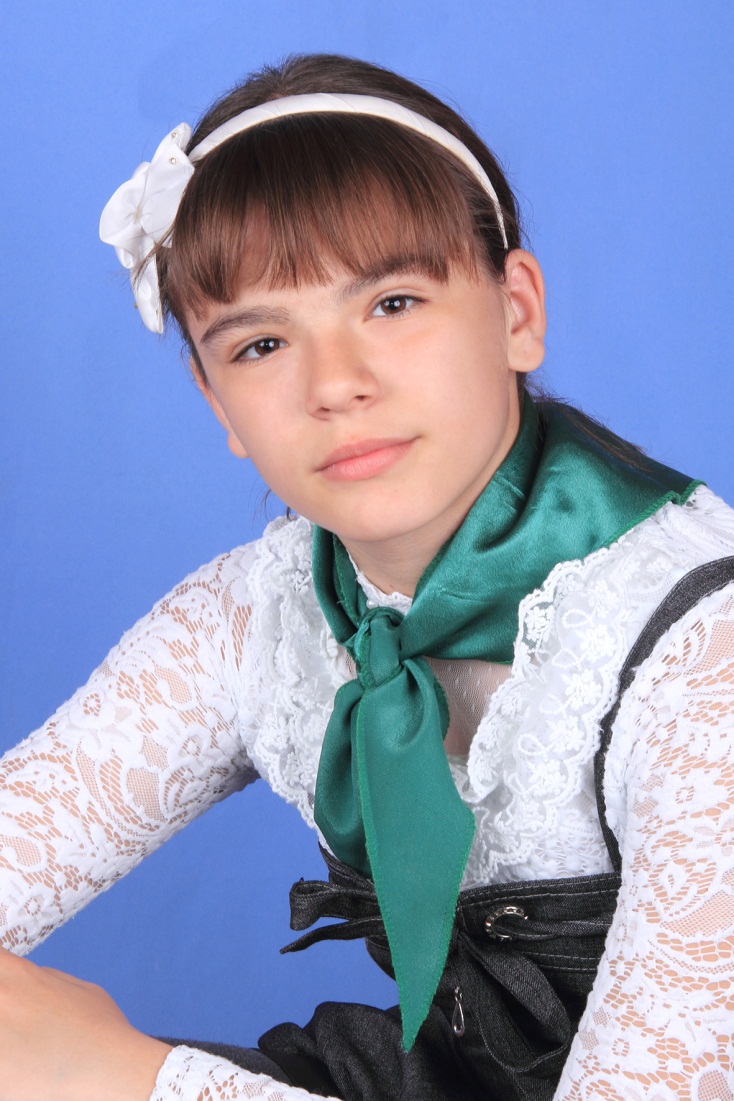 Кондрашова Софияученица 8 класса